شيوهنامه نوشتن گزارش کارآموزیاين شيوهنامه با هدف يکسانسازی گزارشهای کارآموزی از لحاظ ظاهری تدوين شده و استفاده از آن برای دانشجويان اجباری میباشد. برای رسيدن به اين هدف، فرم قالب نهايی نوشتن گزارش کارآموزی در انتهای همين شيوه نامه آمده است. دانشجويان گرامی بايد نکات زير را هم در نوشتن گزارش کار خود رعايت کنند.برای نوشتن مطالب فارسی از فونت zar يا B-nazanin و برای نوشتن مطالب انگليسی از فونت Times New Roman استفاده شود.اندازه صفحات بايد A4 و حدود بالا، پايين، چپ و راست آن به ترتيب برابر 3، 5/2، 5/2 و 3 سانتیمتر باشد.فاصله بين خطوط بايد برابر يک واحد (single) باشد.تا جايی که امکان دارد از نوشتن کلمات انگليسی در داخل متن خوداری شود، اين کلمات میتوانند به صورت پاورقی در زير همان صفحه آورده شوند.برای نوشتن گزارش کار از جملات کوتاه، رسا و گويا استفاده شود.شماره صفحه در قسمت پايين و وسط صفحه نوشته شود. صفحات اوليه که شامل فهرست مطالب، جداول و شکلها میباشد بايد با حروف الفبای فارسی (الف، ب، پ و ...) شماره گذاریشوند. از صفحه مقدمه به بعد، شمارهگذاری با عدد شروع خواهد شد.توضيح شکل در زير آن و برای جداول در بالای آن درج شود.درستی نوشتهها بر اساس قواعد املای فارسی ضروری است.کارآموز بايد یک نسخه از  CDگزارش نهايی به همراه فرم های 1 و 2 که توسط سرپرست کارآموز تاييد شده را تهیه و به استاد کارآموزی تحویل دهد. یک نسخه چاپی به استاد کارآموزی تحویل گردد. کارآموز برای خودش و سرپرست کارآموزی نسخههای جداگانه بايد تهيه کند.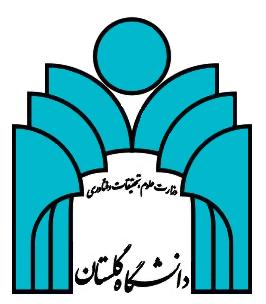 دانشگاه گلستان(ف 18)دانشکده...............-گروه....................(ف 16)گزارش نهايي دوره کارآموزی (ف 14)عنوان  گزارش (ف 18)نام شرکت يا سازمان مربوطهنگارش:(ف 16)در اين قسمت نام و نام خانوادگي دانشجو تايپ شود(ف 16)استاد راهنما:(ف 15)در اين قسمت نام و نام خانوادگي استاد راهنما تايپ شود(ف 15)سرپرست کارآموز:(ف 15)در اين قسمت نام و نام خانوادگي سرپرست کارآموز تايپ شود(ف 15)سال هجري شمسي(ف 14)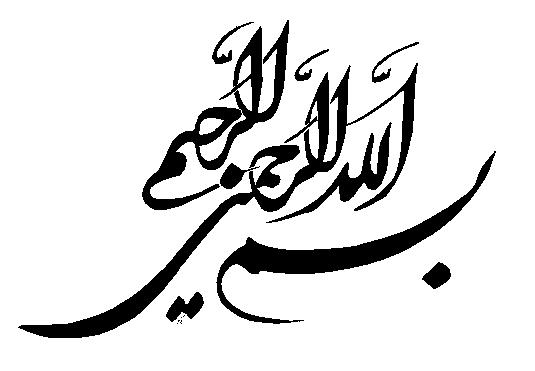 چکيده گزارش (ف 14)چکيده حداکثر 250 کلمه و دريک صفحه بدون ذکر فرمول، جدول، شکل يا مرجع و حاوي اطلاعاتي در مورد تعريف مسئله، کارهاي انجام شده، روشهاي استفاده شده، نتايج به دست آمده در پژوهش و بحث و اهميت و کاربرد يافته ها و پيشنهادات.(ف 12)1) مقدمه(ف 16)شامل مطالبي از جمله نحوه و دلايل انتخاب محل کارآموزی ، ارتباط موضوع کارآموزی و سازمان مربوطه با رشته دانشجو، هدف و اهميت انجام کارآموزی برای دانشجويان رشته مورد نظر میباشد. مقدمه بايد حداقل در 2 صفحه تهيه شود.(ف 14)2) معرفی محل کارآموزی(ف 16)در اين قسمت دانشجو بايد به طور کامل مشخصات محل کارآموزی را بيان نمايد که شامل موارد زير میتواند باشد: (برای هر قسمت دانشجو میتواند با آوردن عکسهای متعدد که توسط خود کارآموز از شرکت يا سازمان مورد نظر گرفته شده، خواننده را در جهت فهم بهتر مفاهيم و موارد ذکر شده کمک کند). (ف 14)نام شرکت (سازمان) مورد نظرآدرس پستی دقيق به همراه شماره تلفننام مدير عامل به همراه مدرک دانشگاهیچارت سازمانی شرکتمعرفی بخشهای مختلف محل کارآموزی (در صورتی که محل کارآموزی از بخشهای زيادی تشکيل شده است)معرفی بخشی که کارموز در آنجا فعاليتهای خود را انجام میدهدنام سرپرست کارآموزی به همراه شماره تماسمعرفی زمينههای کاری انجام شده در آن بخشمعرفی شرکتها يا سازمانهای مرتبط به محل کارآموزیمعرفی محصولات، پروژهها و فعاليتهای انجام شده توسط شرکت و فعاليتهای در دست اجرامطالب اين بخش بايد حداقل در 7 صفحه تهيه شود.3) معرفی موضوع کارآموزی(ف 16)در اين قسمت عناوين و شرح مختصری از پروژهها و کارهايی که کارآموز در مدت کارآموزی انجام داده است، به صورت مختصر و فهرستوار گنجانده میشود. مطالب اين بخش بايد حداقل در 3 صفحه تهيه شود. (ف 14)4) گزارش کامل کارآموزی (ف 16)در اين قسمت ، تمامی اطلاعات مرتبط با کارهای انجام شده گنجانده میشود. مانند ذکر روش و مراحل انجام کار با جزييات دقيق و ... و تمام آنچه را که برای گوياتر شدن گزارش کمک میکند مانند آوردن عکسهای گرفته شده در حين انجام کار و ... مطالب اين بخش بايد حداقل در 7 صفحه تهيه شود.(ف 14)5) نتيجه گيری و پيشنهادات  (ف 16)در اين قسمت نتايج فعاليتهای  انجام شده توسط کارآموز گنجانده میشود. لازم به ذکر است که در اين قسمت کارآموز بايد چندين پيشنهاد برای شرکت يا سازمان مورد نظر جهت رفع نواقص موجود و بهتر شدن آنها ارائه کند و همچنين کارآموز بايد قادر باشد که نقاط ضعف و قوت محل مربوطه را با سرپرست کارآموز مورد تحليل و ارزيابی قرار دهد. ارائه هر مورد بايد بهصورت خلاصه، روشن و شفاف باشد. در صورت ذکر کردن نقاط ضعف، کارآموز بايد پيشنهادی جهت برطرف نمودن آن ارائه نمايد. مطالب اين بخش بايد حداقل در 2 صفحه تهيه شود.(ف 14)6) مراجع(ف 16)مراجع به ترتيب بر اساس حروف الفبا و ابتدا مراجع فارسی آورده شوند.الف- منابع فارسي1-مقاله: مثال: سلاجقه، ع.، جعفري، م. و سرمديان، ف.، 1381. مطالعه خاكشناسي منطقة طالقان با روش ژئومرفولوژي. مجلة منابع طبيعي ايران، 55(2): 143 – 123.
2-كتاب: مثال: طباطبائي عقدايي، س.ر. و جعفري مفيدآبادي، ع.، 1379. مقدمه‌اي بر اصلاح درختان جنگلي. انتشارات مؤسسه تحقيقات جنگلها و مراتع، تهران، 149 صفحه.
ب- منابع لاتين- Herring, G. 1998. The Beguiled: Misogynist myth or feminist fable? Literature Film Quarterly 26 (3): 214-219.- Yin, Sandra. 2003. Color bind. American Demographics 25, (7): 22-26. Academic Search Premier, via Galileo, http://www.galileo.usg.edu- Holmlund, C. 2002. Impossible bodies: feminity and masculinity at the movies. New York: Routledgeفهرست مطالبفهرست مطالبعنوانشماره صفحهفصل اول 1-مقدمه (شامل مطالبي از جمله تاريخچه کارهاي انجام شده توسط ديگران، ارتباط موضوع پژوهش با کارهاي انجام شده قبلي، هدف و اهميت موضوع، بيان سوال اصلي تحقيق، نوع پژوهش (بنيادي، نظري، کاربردي، توسعهاي) و نتايج مورد انتظار)11-1.21ـ2.فصل دوم 2- متن اصلي(شامل عناويني از جمله موضوع ها و مفاهيم علمي و فني مرتبط با موضوع پژوهش، روش هاي به کار گرفته، نتايج به دست آمده و تجزيه و تحليل اين نتايج)2-1. 2-2.فصل سوم3- نتيجه گيري و پيشنهادات: (شامل مواردي از جمله جمع بندي کلي نتايج به دست آمده، ارزيابي روش هاي تئوريک و عملي به کار گرفته شده، و پيشنهاد براي ادامه پژوهش در آينده)3-1. 3-2.مراجع (مطابق نمونه پيوست)پيوستها ((در صورت نياز): شامل جدول ها و شکل هاي مفصل، نقشهها، تصاوير، پرسشنامه ها و نتايج آن ها، فرهنگ لغات و اصطلاحات يا برنامه هاي کامپيوتري به صورت ديجيتال)فهرست جداولفهرست جداولعنوانشماره صفحهفهرست شکلهافهرست شکلهاعنوانشماره صفحه